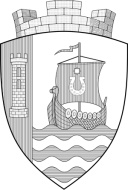 Муниципальное образованиеСвердловское городское поселениеВсеволожского муниципального районаЛенинградской областиАДМИНИСТРАЦИЯПОСТАНОВЛЕНИЕ«  31  »  05  .                                            	               №  189	                      г.п. им. СвердловаВ соответствии с Федеральным законом от 25 декабря 2008 года № 273-ФЗ «О противодействии коррупции», Федеральным законом от 03.12.2012 №  230-ФЗ «О контроле за соответствием расходов лиц, замещающих государственные должности, и иных лиц их доходам», Указ Президента РФ от 02.04.2013 № 310 «О мерах по реализации отдельных положений Федерального закона "О контроле за соответствием расходов лиц, замещающих государственные должности, и иных лиц их доходам», администрация МО «Свердловское городское поселение» постановляет: Утвердить Порядок размещения сведений об источниках получения средств, за счет которых совершена сделка по приобретению земельного участка, другого объекта недвижимости, транспортного средства, ценных бумаг, акций (долей участия, паев в уставных (складочных) капиталах организаций), если сумма сделки превышает общий доход муниципального служащего, и его супруги (супруга) за три последних года, предшествующих совершению сделки, на официальном сайте МО «Свердловское городское поселение» сети Интернет и предоставления этих сведений общероссийским средствам массовой информации для опубликования согласно приложению № 1 к настоящему постановлению.Утвердить перечень должностей муниципальной службы при замещении которых муниципальные служащие обязаны представлять сведения  об источниках получения средств, за счет которых совершена сделка по приобретению земельного участка, другого объекта недвижимости, транспортного средства, ценных бумаг, акций (долей участия, паев в уставных (складочных) капиталах организаций), если сумма сделки превышает общий доход муниципального служащего, и его супруги (супруга) за три последних года, предшествующих совершению сделки согласно приложению № 2 к настоящему постановлению.3. Утвердить прилагаемую форму размещения сведений об источниках получения средств, за счет которых совершена сделка по приобретению земельного участка, другого объекта недвижимости, транспортного средства, ценных бумаг, акций (долей участия, паев в уставных (складочных) капиталах организаций), если сумма сделки превышает общий доход муниципального служащего, и его супруги (супруга) за три последних года, предшествующих совершению сделки, на официальном сайте МО «Свердловское городское поселение» сети Интернет и предоставления этих сведений общероссийским средствам массовой информации для опубликования согласно приложению № 3 к настоящему постановлению. Ведущему специалисту В.А. Чирко ознакомить с настоящим постановлением муниципальных служащих администрации МО «Свердловское городское поселение». Опубликовать настоящее постановление в газете «Всеволожские вести» приложение «Невский берег» и на официальном сайте муниципального образования в сети Интернет.Контроль за исполнением настоящего постановления возложить на заместителя главы администрации по экономике и общим вопросам.Глава администрации 			               	В.А. Тыртов    Приложение № 1к постановлению администрацииМО «Свердловское городское поселение»От  31.05.2013г. № 189Порядок размещения сведений об источниках получения средств, за счет которых совершена сделка по приобретению земельного участка, другого объекта недвижимости, транспортного средства, ценных бумаг, акций (долей участия, паев в уставных (складочных) капиталах организаций), если сумма сделки превышает общий доход муниципального служащего, и его супруги (супруга) за три последних года, предшествующих совершению сделки, на официальном сайте МО «Свердловское городское поселение» сети Интернет и предоставления этих сведений общероссийским средствам массовой информации для опубликования1. Настоящим Порядком устанавливаются обязанности заместителя главы администрации по экономике и общим вопросам, должностного лица, ответственного за ведение кадровой работы в администрации МО «Свердловское городское поселение» по размещению сведений об источниках получения средств, за счет которых совершена сделка по приобретению земельного участка, другого объекта недвижимости, транспортного средства, ценных бумаг, акций (долей участия, паев в уставных (складочных) капиталах организаций), если сумма сделки превышает общий доход муниципального служащего, замещающего должность муниципальной службы администрации МО «Свердловское городское поселение», предусмотренную перечнем должностей муниципальной службы, при назначении на которые граждане и при замещении которых муниципальные служащие администрации МО «Свердловское городское поселение» обязаны представлять сведения о своих доходах, об имуществе и обязательствах имущественного характера, и его супруги (супруга) за три последних года, предшествующих совершению сделки (далее - сведения об источниках получения средств) на официальном сайте МО «Свердловское городское поселение» в сети Интернет (далее - официальный сайт), а также по предоставлению этих сведений общероссийским средствам массовой информации для опубликования в связи с их запросами.2. На официальном сайте размещаются и общероссийским средствам массовой информации предоставляются для опубликования следующие сведения об источниках получения средств:а) вид сделки (приобретение земельного участка, другого объекта недвижимости, транспортного средства, ценных бумаг, акций (долей участия, паев в уставных (складочных) капиталах организаций); б) наименование источника получения средств, за счет которых совершена сделка, указанная в подпункте «а» настоящего пункта;в) размер средств, полученных от каждого источника.3. В размещаемых на официальном сайте и предоставляемых общероссийским средствам массовой информации для опубликования сведениях об источниках получения средств запрещается указывать:
          а) иные сведения (кроме указанных в пункте 2 настоящего Порядка) об источниках получения средств муниципального служащего, его супруги (супруга);
          б) персональные данные супруги (супруга), несовершеннолетних детей, иных членов семьи муниципального служащего, иных лиц;в) данные, позволяющие определить место жительства, почтовый адрес, телефон и иные индивидуальные средства коммуникации муниципального служащего, его супруги (супруга), несовершеннолетних детей, иных членов семьи;г) информацию, отнесенную к государственной тайне или являющуюся конфиденциальной.4. Предоставление информации для размещения на официальном сайте сведений об источниках получения средств, указанных в пункте 2 настоящего Порядка, представленных муниципальным служащим обеспечивается должностным лицом, ответственного за ведение кадровой работы в администрации МО «Свердловское городское поселение», в10-дневный срок со дня истечения срока, установленного для подачи сведений о расходах, действующим законодательством Российской Федерации.На основании сведений об источниках получения средств должностное лицом, ответственное за ведение кадровой работы в администрации МО «Свердловское городское поселение», формирует сводную таблицу сведений об источниках получения средств, указанных в пункте 2 настоящего Порядка, по установленной форме (далее – сводная таблица) и направляет её заместителю главы администрации по экономике и общим вопросам для размещения информации на официальном сайте (далее - лицо, ответственное за размещение информации на официальном сайте).5. Сведения об источниках получения средств, указанные в пункте 2 настоящего Порядка, размещают на официальном сайте в 14-дневный срок со дня истечения срока, установленного для подачи сведений о расходах муниципальными служащими, действующим законодательством Российской Федерации.6. Размещение на официальном сайте сведений об источниках получения средств, указанных в пункте 2 настоящего Порядка, обеспечивается должностным лицом, ответственного за ведение кадровой работы в администрации МО «Свердловское городское поселение» в соответствии с Федеральным законом "О персональных данных".7. Должностное лицо, ответственное за ведение кадровой работы в администрации МО «Свердловское городское поселение»:а) в 3-дневный срок со дня поступления запроса от средства массовой информации сообщают о нем муниципальному служащему, в отношении которого поступил запрос;б) в 7-дневный срок со дня поступления запроса от средства массовой информации обеспечивают предоставление ему сведений, указанных в пункте 2 настоящего Порядка, в том случае, если запрашиваемые сведения отсутствуют на официальном сайте.8. Муниципальные служащие администрации МО «Свердловское городское поселение» несут в соответствии с законодательством Российской Федерации ответственность за несоблюдение настоящего Порядка, а также за разглашение сведений, отнесенных к государственной тайне или являющихся конфиденциальными.Приложение № 2к постановлению администрацииМО «Свердловское городское поселение»от 31.05.2013г. №  189Переченьдолжностей муниципальной службы при замещении которых муниципальные служащие обязаны представлять сведения  об источниках получения средств, за счет которых совершена сделка по приобретению земельного участка, другого объекта недвижимости, транспортного средства, ценных бумаг, акций (долей участия, паев в уставных (складочных) капиталах организаций), если сумма сделки превышает общий доход муниципального служащего, и его супруги (супруга) за три последних года, предшествующих совершению сделки:Глава администрации;Заместитель главы администрации по экономике и общим вопросам;Заместитель главы администрации по ЖКХ, ГО и ЧС;Начальник Управления архитектуры, муниципального имущества и земельных отношений;Начальник финансово-экономического отдела – главный бухгалтерНачальник отдела по ЖКХПриложение № 3к постановлению администрацииМО «Свердловское городское поселение»от 31.05.2013г. №  189Формаразмещения сведений об источниках получения средств, за счет которых совершена сделка по приобретению земельного участка, другого объекта недвижимости, транспортного средства, ценных бумаг, акций (долей участия, паев в уставных (складочных) капиталах организаций), если сумма сделки превышает общий доход муниципального служащего, и его супруги (супруга) за три последних года, предшествующих совершению сделки, на официальном сайте МО «Свердловское городское поселение» сети Интернет и предоставления этих сведений общероссийским средствам массовой информации для опубликованияУказывается только ФИО муниципального служащего. ФИО супруги (супруга) и несовершеннолетних детей не указывается.Указывается земельный участок; другой объект недвижимости (жилой дом, квартира, дача, гараж и т.д.); транспортное средство (автомобили легковые, автомобили грузовые, автоприцепы, мототранспортные средства, сельскохозяйственная техника; водный транспорт; воздушный транспорт и т.д.); ценные бумаги (облигации, векселя и т.д.), акции (доли участия, паи в уставных (складочных) капиталах организаций).Об утверждении Порядка размещения сведений об источниках получения средств, за счет которых совершена сделка по приобретению земельного участка, другого объекта недвижимости, транспортного средства, ценных бумаг, акций (долей участия, паев в уставных (складочных) капиталах организаций), если сумма сделки превышает общий доход муниципального служащего, и его супруги (супруга) за три последних года, предшествующих совершению сделки, на официальном сайте МО «Свердловское городское поселение» сети Интернет и предоставления этих сведений общероссийским средствам массовой информации для опубликованияN 
п/пЛицо, совершившее  сделку <1>      Вид сделки<2>Источники  получения   
средств, за счет 
которых совершена сделка  Размер средств, полученных от каждого источника1.Муниципальный       
служащий          2.Супруга (супруг)  3.Несовершеннолетние
дети: (сын и (или) дочь)             